WYPIEKI O OBNIŻONYM INDEKSIE GLIKEMICZNYM  - 
Ciasto marchewkowe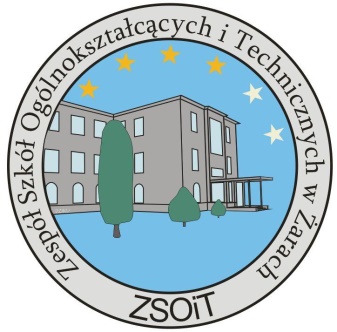 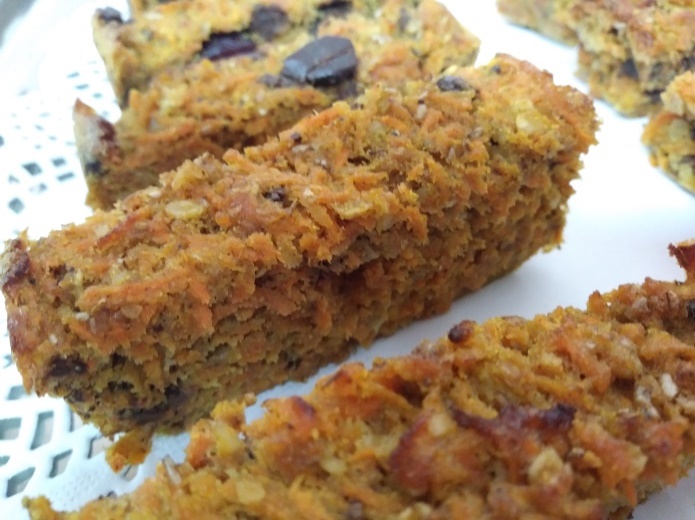 Składniki:marchew (1 kg)jajka (6 szt.)gorzka czekolada dobrej jakości (100 g)suszona żurawina (100 g)otręby owsiane (10 łyżek)mąka kukurydziana (5 łyżek)ksylitol/cukier  (70 g)cynamon (1 łyżeczka)mielony imbir (1 łyżeczka)kardamon (1 łyżeczka)sól (½ łyżeczki)                                       Wykonanie:Marchew obrać i zetrzeć na drobno . Całe jajka ubić na sztywną kremową masę z ksylitolem, pod koniec dodać korzenne przyprawy. Następnie domieszać mąkę i otręby. Dodać  czekoladę  i żurawinę. Na koniec wymieszać całość z marchwią. Przełożyć do wysokiej prostokątnej blachy i wstawić do piekarnika nagrzanego do 180 stopni. Piec 20 minut, a następnie zmniejszyć temperaturę do 160°C i piec jeszcze 70 minut.